EXTENDED DAY PROGRAM2022-2023After School Care(Dismissal until 5:30 PM)Full-time Attendee:  Student who uses after school care five days per weekMonthly Payment:      1 child $200.00	2 children $310.00	3 children $410.00Part-time Attendee:  Daily Rate:  $35.00 per child       Student who uses after school care a few regularly scheduled days per week. (Drop-in services are not available at this time. Please designate the days you intend to use After School Care on this form. Because we designate staffing in advance, unused days cannot be refunded.) Late pick-up policy: Full and Part Time Attendees:  A $5.00 per minute late fee per student will be charged for students picked up after 5:30 PM.Early Dismissal Days:Full-time After School Care Attendee:  No extra chargeDaily Rate for Part-Time After School Care Attendee:  $35.00 per childBefore School Care (7:15-8:00 AM)Full-time Attendee:  Student who uses before school care every morning every dayMonthly Payment:   First Child:  $60.00 per month (Sept.-May) Additional Children (per child) $50.00 per month (Sept.- May)Part-time Attendee:  $50 per month  Student who use our before school care only a few days per week, designated in advance. (Drop in services are not available at this time.)  Daily Rate:  $5.00 per childPayment InformationRecurring monthly payments for extended care services will only be accepted via FACTS Incidental billing.  Your account will be charged monthly for your previous month's extended care billing.  (If you have any questions concerning this, please contact Julie Wise at jwise@spxschool.com.)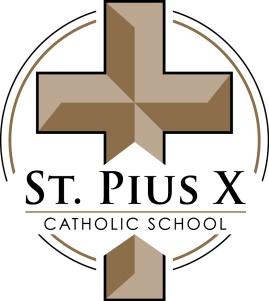 Extended Day Program Registration Form2022-2023_______ Before School Care	________ After School Care            __________ BothIn black/blue ink, please type or print all information below (except parent signature).Attach check or money order for $35.00 no refundable registration fee (per family).Payment: For All Attendees (new and returning students): Recurring monthly payments for extended care services will only be accepted via FACTS Incidental billing.  Your account will be charged monthly  for your previous month's extended care billing. (Please note, because staffing determinations are made in advance, unused days cannot be reimbursed.) If you have any questions concerning this, please contact Julie Wise at jwise@spxschool.com. Student’s Name			    	 	Date of Birth     		Homeroom      ___________________________________ 		________________   		___________  ___________________________________  		________________  		___________ ___________________________________  		________________  		___________ ___________________________________  		________________  		___________  ------------------------------------------------------------------------------------------------------------------------------------------------Student’s Address                                    City                                             ZipMother:  __________________________________		Home Phone:__________________ 								Cell Phone:____________________Employer:_________________________________		Work Phone:___________________Father:____________________________________		Home Phone:__________________							  	Cell Phone:____________________Employer:__________________________________		Work Phone:___________________Additional Contact Person:_____________________________ 	Phone:________________________Cell Phone:___________________Physician:______________________________________	Phone:_______________________Dentist:________________________________________	Phone:_______________________Preferred Hospital:__________________________________________________________________Insurance Company:_____________________________ 	Policy #______________________Indicate any known fears, allergies, medication, etc., that the staff should know; list by child:______________________________________________________________________________________________________________________________________________________________________________________________________________________________________________________________________________________________________Before School Care:  Please Check:  	 Full-Time:__________  (5 days per week)                                                              Part-Time:_________    (Circle days:  M   T   W   Th   F )After School Care:  Please Check:     Full-Time:__________  (Monthly Payment)                                                              Part-Time:_________   (Circle days:  M   T   W   Th   F )Please list names of other people who have your permission to pick up your child/ren:_______________________________________________    __________________________________________________________________________________________    ___________________________________________I give my permission for my child/ren, in case of an emergency, to be taken to a physician or hospital by either school personnel or an assigned representative.  I understand that every effort will be made to contact me.  If I cannot be reached, however, I hereby give permission to the physician selected by the person in charge to hospitalize and secure proper treatment (including surgery) for my son/daughter.  I am the responsible party for hospitalization payment.Parent Signature:________________________________ Date:__________________REGISTRATION SUBMISSIONPlease bring/mail the Registration Form and registration fee to:St. Pius X Catholic School2200 N. Elm StreetGreensboro, NC  27408